Panathlon Competition Risk Assessment				 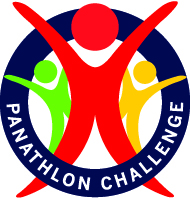 RESPONSIBILITIESTo ensure that inspections and assessments are carried out before each event
The event manager and assistant will undertake the risk assessment. This will be in consultation with the officials running the specific sport. Ensure that action is taken to safeguard children, officials and work colleagues
All Panathlon personnel will be instructed before the event takes place under guidance of the event manager or assistant event manager.Pass on health and safety information to appropriate people

Act upon information received, by logging incidentsControlling risks on event days as conditions change
Should any problems be identified  - the event managers in consultation with officials and teachers would decide upon a safe outcome. This will involve either changing equipment, moving the event or in extreme cases the sport will be cancelled and no points will be awardedTASKS

Pre EventEnsure appropriate First Aid cover.Ensure that appropriate guidelines are covered for filming and photography of young disabled people. Correct paperwork is available for: Accredited photographers sheet – signing in of all photographers. Yellow sticker available for no photographs.Aware of the venues accessibility prior to booking.Ask about condition of venue equipment in advance & condition esp Table Tennis tables.Check all sports equipment being used for the event.Communicate to people taking part appropriate level of abilities for each sport.Communicate out for Football specific equipment needed - shin pads.Access into the venueAre the door thresholds level into all areas?Are there adequate ramps for wheelchair users?ToiletsHow many accessible toilets are available?What is access the like? How much space is available?Can you use a hoist in them?POST EVENT
Review by the Event Manager. This includes any actions points to be taken forward into next event.All Risk Assessments to be kept on file for 3 years.VenueSir Harry Smith Whittlesey Event ManagerMark Bullock EventPrimary PanathlonAssistant ManagerDateFriday 28th January 2022Time of event10.15 am - 14.45 pm ActivityAction TakenTask checked and completed, initialSetting upCheck the indoor surfaces are safe of cracks, stones or wet slippy areas. If necessary, change the surface area being used.Check all equipment supplied by venue – remove any unsatisfactory equipment from use – this will include chairs, Table Tennis tables, tables, benches.Check accessible toilets & location ofFind out Fire Evac Location Point.Find out if Planned Fire Drill taking place today?Remove or Cone off out of bounds areas – eg. sport hall football goals netting, cricket nettingCheck access to brushes; mops are available – if spillageConduct a Officials BriefingFirst AidEnsure that the First Aid cover arrives or is available from before the activities commence. In the event of a delay – identify the First Aider point of contact, who will cover until they arrive and write their names here………………………….AnnouncementsBrief all schools – teachers, competitors at the start of the day – include: format, sporting areas, first aiders, photography policy, toilets location, fire evacuation – fire drills, spillages.SPORT SPECIFICFootballSecure all goal posts in to the ground with either pegs or weights (In line with FA regulations on goal post safety)Check ball pressure of size 4 football in use.Position the goal away from where teams are sitting, & cone out the areaTarget CricketCheck condition & stability of table. Set out the tables in advance of teams arriving with correct lifting and handling. Check the legs are secure. Check the edges of the tables – are they safe for the children using them ? Tape sharp objects if necessaryThe ends of the table don’t point towards chairs where team sit. That Target Cricket tables the batsman hits towards a close wall. After the event - are the tables stored safely and coned off if within the venue?Stand up banners (if available) are used behind the Polybat tables if possible.ALL Other GamesClear all courts of debris.Check clear markingsCheck stability of chairs for competitors, when usedRacesRecheck area for spillages and debris.BehaviourIn the event of any misconduct by children, officials or teachers, the event manager must be informed immediatelyIf the Event Manager is not satisfied with the behaviour or an incident, the child or school concerned must be removed from the competition and transported back to school.An incident log sheet must be completed, and appropriate action in consultation must be taken.End of the eventThe Event Manager will announce the end of the event.If there have been any incidents between competing schools during the day - ensure that the schools are dismissed separately at the end of the event.All litter is cleared. 
The centre must be left in the condition in which it was found.Any further information here: